به نام ایزد  دانا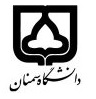 (کاربرگ طرح درس)                   تاریخ بهروز رسانی:               دانشکده     علوم انسانی                                             نیمسال اول سال تحصیلی-1399-1400بودجهبندی درسمقطع: کارشناسی*□  کارشناسی ارشد□  دکتری□مقطع: کارشناسی*□  کارشناسی ارشد□  دکتری□مقطع: کارشناسی*□  کارشناسی ارشد□  دکتری□تعداد واحد: نظری2 عملی...تعداد واحد: نظری2 عملی...فارسی:بیان شفاهی داستان 1فارسی:بیان شفاهی داستان 1نام درسپیشنیازها و همنیازها:پیشنیازها و همنیازها:پیشنیازها و همنیازها:پیشنیازها و همنیازها:پیشنیازها و همنیازها:لاتین:Oral Reproduction 1لاتین:Oral Reproduction 1نام درسشماره تلفن اتاق:شماره تلفن اتاق:شماره تلفن اتاق:شماره تلفن اتاق:مدرس/مدرسین: هادی فرجامیمدرس/مدرسین: هادی فرجامیمدرس/مدرسین: هادی فرجامیمدرس/مدرسین: هادی فرجامیمنزلگاه اینترنتی:منزلگاه اینترنتی:منزلگاه اینترنتی:منزلگاه اینترنتی:پست الکترونیکی:hfarjami@semnan.ac.irپست الکترونیکی:hfarjami@semnan.ac.irپست الکترونیکی:hfarjami@semnan.ac.irپست الکترونیکی:hfarjami@semnan.ac.irبرنامه تدریس در هفته و شماره کلاس: دوشنبه 15-17برنامه تدریس در هفته و شماره کلاس: دوشنبه 15-17برنامه تدریس در هفته و شماره کلاس: دوشنبه 15-17برنامه تدریس در هفته و شماره کلاس: دوشنبه 15-17برنامه تدریس در هفته و شماره کلاس: دوشنبه 15-17برنامه تدریس در هفته و شماره کلاس: دوشنبه 15-17برنامه تدریس در هفته و شماره کلاس: دوشنبه 15-17برنامه تدریس در هفته و شماره کلاس: دوشنبه 15-17اهداف درس: کسب مهارت بیان شفاهی داستان ها و بهبود مهارت صحبت کردناهداف درس: کسب مهارت بیان شفاهی داستان ها و بهبود مهارت صحبت کردناهداف درس: کسب مهارت بیان شفاهی داستان ها و بهبود مهارت صحبت کردناهداف درس: کسب مهارت بیان شفاهی داستان ها و بهبود مهارت صحبت کردناهداف درس: کسب مهارت بیان شفاهی داستان ها و بهبود مهارت صحبت کردناهداف درس: کسب مهارت بیان شفاهی داستان ها و بهبود مهارت صحبت کردناهداف درس: کسب مهارت بیان شفاهی داستان ها و بهبود مهارت صحبت کردناهداف درس: کسب مهارت بیان شفاهی داستان ها و بهبود مهارت صحبت کردنامکانات آموزشی مورد نیاز: کامپیوتر—اینترنت-- پلتفورمامکانات آموزشی مورد نیاز: کامپیوتر—اینترنت-- پلتفورمامکانات آموزشی مورد نیاز: کامپیوتر—اینترنت-- پلتفورمامکانات آموزشی مورد نیاز: کامپیوتر—اینترنت-- پلتفورمامکانات آموزشی مورد نیاز: کامپیوتر—اینترنت-- پلتفورمامکانات آموزشی مورد نیاز: کامپیوتر—اینترنت-- پلتفورمامکانات آموزشی مورد نیاز: کامپیوتر—اینترنت-- پلتفورمامکانات آموزشی مورد نیاز: کامپیوتر—اینترنت-- پلتفورمامتحان پایانترمامتحان میانترمارزشیابی مستمر(کوئیز)ارزشیابی مستمر(کوئیز)فعالیتهای کلاسی و آموزشیفعالیتهای کلاسی و آموزشینحوه ارزشیابینحوه ارزشیابی2040404040درصد نمرهدرصد نمره1.	Oral Reproduction of Stories- Farjami2.	Short Story clips/animations3.	1 feature films1.	Oral Reproduction of Stories- Farjami2.	Short Story clips/animations3.	1 feature films1.	Oral Reproduction of Stories- Farjami2.	Short Story clips/animations3.	1 feature films1.	Oral Reproduction of Stories- Farjami2.	Short Story clips/animations3.	1 feature films1.	Oral Reproduction of Stories- Farjami2.	Short Story clips/animations3.	1 feature films1.	Oral Reproduction of Stories- Farjami2.	Short Story clips/animations3.	1 feature filmsمنابع و مآخذ درسمنابع و مآخذ درستوضیحاتمبحثشماره هفته آموزشیIntroduction- Goals and procedures – expectations—The White Heron1The Magic Brush2The Necklace	(Guy de Maupassant)3The charismas present. O.henry4Movie Narration and PowerPoints5Principles of good presentation and story telling6Reading a Farsi story for Narration in English7Utzel and his Daughter, Poverty (Issac Bashevis Singer): voice recording8Beauty and the Beast: (Summary of Walt Disney Script)9book /novel summary : The Alchemist10An Upheaval (Anton Chekhov11Creative story Telling (Change the stories) In-class and previous stories12The Nightingale and the Rose (Oscar Wilde)13Watching  a Movie  for retelling141516